                       INSTITUTO  JOSÉ C. PAZ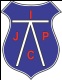            PROYECTO DE CONTINUIDAD PEDAGÓGICA                                        Tercera etapa                           Integración de aprendizajes                                   ¿Qué aprendimos?Nivel: SecundarioMateria: Inglés Cursos:  5 año de todas las modalidades5 ECO, 5 NATURALES :  Mariela Aprile , karenaprile@yahoo. com.ar5 Soc A : Profesora Silvia Clementin , silcle@hotmail.com5 Soc B : Profesora Alexandra Silva ,male9@hotmail.com.arEncuentros virtuales:A partir de esta tercera etapa, trabajaremos sólo con la aplicación classroom.Todas las consultas serán aclaradas en los horarios de cada curso:5 ECO , viernes de 9:40 a 11:505 NAT , viernes de 7:20 a 9:305 SOC A, jueves de 13: 00 a 15: 105 SOC B , jueves de 13: 00 a 15:10Podes hacer las consultas en cualquier momento, pero serán respondidas en el horario establecido.Tu preceptor o preceptora te informará la contraseña para el ingreso al aula virtual de Inglés Fecha de entrega del trabajo final de evaluación:5 ECO , hasta el viernes 29/5 a las 7:205 NAT , hasta el viernes 29/5 a las 9:405 SOC A, hasta el jueves 28/5 a las 13:005 SOC B , hasta el jueves 28/5 a las 13:00Objetivos: Incorporar vocabulario  referido al coronavirus.Elaborar un texto narrativo aplicando los contenidos propuestos para relatar situaciones hipotéticas .Contenidos:  Vocabulario sobre el coronavirus.Pasado Simple  ( revisión)Segundo CondicionalCriterios de evaluación:     Realización de las actividades propuestas en tiempo y forma, integrando los contenidos trabajados en las propuestas de continuidad anteriores.Propuesta Pedagógica:Durante el primer y segundo trabajo de continuidad pedagógica, trabajamos  vocabulario referido a la tecnología y al coronavirus con revisión de tiempos verbales y la aplicación del segundo condicionalDurante esta tercera etapa te pedimos que envíes un video breve (máximo tres minutos) relatando situaciones hipotéticas.No te preocupes, seguí trabajando, te daremos contenido para poder resolverloSugerencias específicas para la resolución de actividades:Revisa los videos compartidos y el material sobre el secundo condicional (Second Conditional) Observa el video que te enviamos referido al Pasado Simple (Past Simple). Será el tiempo que deberás usar en su mayoría para la elaboración del trabajo.https://www.youtube.com/watch?v=wLuNOWXw96c	Utiliza el siguiente texto como marco de referencia, para extraer vocabulario específico y para situarte en contexto.Dispatches from a Pandemic‘I’d probably tell my grandkids the story of how we met’: This couple got coronavirus on a first date — and they’ve been quarantining together ever sincePublished: April 25, 2020 at 12:26 p.m. ET By Weston BlasiContracting COVID-19 on a first date sounds improbable, even for Hollywood: ‘I don’t blame her at all; we both had a really fun time together,’ says Nick Crawford, 23A first date led to this New York duo’s contracting the coronavirus. ‘I would probably tell my grandkids the story of how we met,’ says Nick Crawford of his fateful first date on March 7. The pair is still dating.Nick Crawford’s online dating story begins like many other single people’s. Swiping, liking and messaging until you find somebody who wants to go on a date with you.But this tale has a twist. Crawford’s dating adventure may have led to the contraction of COVID-19, the disease caused by the novel coronavirus, by both him and his date. And it didn’t end there. The courtship, which started out promisingly (illness aside), is still going. “I really liked her smile and her eyes,” recalled Crawford, who is a web designer and developer. “She also seemed really active and well-traveled.”Crawford said their night out took place on March 7, four days before the World Health Organization declared the outbreak of coronavirus a pandemic. While the coronavirus was a big story at that time — it was the lead story on MarketWatch that morning — many people still weren’t that worried. This was before President Trump curbed international travel and before a national emergency was declared. The U.S. was still allowing large sporting events.‘I guess at one of the bars we went to, both of us ended up contracting what we would later find out is COVID-19.’After exchanging messages for a while on a popular dating app called Hinge, Crawford and his date decided to meet up in person. “At that point, coronavirus wasn’t even a real threat,” Crawford said. “It didn’t feel real yet.”  “I guess at one of the bars we went to, both of us ended up contracting what we would later find out is COVID-19,” observed Crawford. His date has experienced flulike symptoms and has taken a test for COVID-19, he said. She is still awaiting the results. A friend they spent time with that night later tested positive for the coronavirus, he said.The evening consisted of bar-hopping among Brooklyn establishments and meeting up with some of his date’s friends. This was more than a week before New York Gov. Andrew Cuomo ordered the shutdown of restaurants and bars, allowing only takeout and delivery service.Nick Crawford, 23, may have contracted the coronavirus on a first date arranged via the dating app HingeCrawford, 23, said that after the March 7 date he began to feel flulike symptoms,and went to a walk-in immediate-care clinic in New York. He received a test for the influenza, which came back negative, but doctors there, he says, refused to give him a test for the coronavirus. Doctors, he said, told him that they didn’t have enough tests, and that, even if they did, he was not part of a high-risk population.‘We have spent a lot of time together since then, quarantining together. It’s pretty evident that if she has that I also have it.’He was told, he said, to quarantine at home because he “probably” had the coronavirus, though it couldn’t be confirmed. “I don’t blame her at all,” he said of his date. “We both had a really fun time together on our first date.”Actividad final de evaluación: Imagine you are in the year 2050. You tell your children or a young member of the family what you experienced in the year 2020 in reference to the outbreak of the Coronavirus, the quarantine, the social distancing. You also give them some advice so as to how to take care and prevent contagion.1st: Write down a story/narration (considering the above mentioned)2nd: Record a video in which you appear reading what you wrote (see 1st  point) and send it to your google class. No more than 3 minutesPractise pronunciation before recording.Read slowly, as clear as possible, respecting pauses (commas and full stops or periods)Imagína que estás en el año 2050. Le cuentas a tus hijos o a un familiar pequeño lo que vivenciaste en el 2020 en referencia al coronavirus, la cuarentena, el aislamiento social preventivo y obligatorio. También le brindas consejos para su cuidado (segundo condicional para dar consejos).¡¡¡Leé cuidadosamente las sugerencias en inglés   !!!Think about these questions to guide your narration:What was happening in the world when the quarantine was imposed?What did you do and didn’t you do during that period?What safety methods did you follow/ did people follow during that period?Did you communicate with friends or family? How?Which technological applications did you use most frequently?Which pieces of advice would you give to your children/young member of the family for protection?Did you learn something new from this experince?You may use the following expressions to start your narrative: When I was your age, in the year 2020, the world lived a special moment…I remember when I was in secondary school, I lived a very particular situation. ...You didn’t live in 2020, so I’m going to tell a very special time that the whole planet experienced…You may use the following expressions to give advice (Use of Second Conditional):If I were (Past Simple) you, I would + base form  …If I had flulike symptoms, I would …If I came from street after shopping, … No es necesario que esperes a la fecha de entrega, podes hacerlo antes….no lo dejes para último momento.Good luck!!!